September 28, 2021Via Certified MailGREAT AMERICAN INSURANCE COMPANY 301 EAST 4TH STREET CINCINNATI OHIO 45202					RE:	Notice of Bond Reinstatement 						Power Target LLC                                                                      A-2012-2317908						Dear Sir/Madam:	Please find under cover of this letter the financial instrument filed with the Commission on behalf of Power Target LLC because it is not acceptable.  The Commission requires a supplier to file an original bond, letter of credit, continuation certificate, amendment, or other financial instrument as part of a supplier’s licensing requirements under Section 2809(c) of the Pennsylvania Public Utility Code.  The enclosed financial instrument does not have a raised seal for the surety company Please file the originally signed and sealed security instrument with my office within 20 days of the date of this letter, preferably by overnight delivery.Sincerely,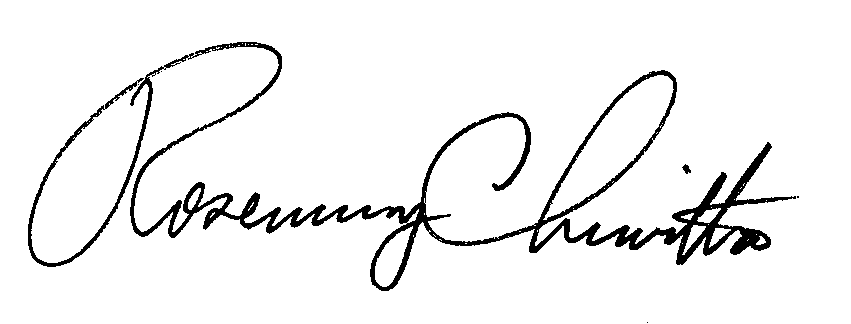 Rosemary ChiavettaSecretary of the CommissionRC:jbsCC: Power Target LLC, 211 Black Angus Court, Millersville, MD 21108 (letter only)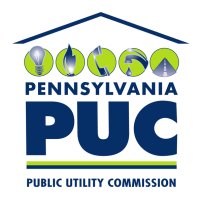  PUBLIC UTILITY COMMISSION400 NORTH STREET, KEYSTONE BUILDING, SECOND FLOORHARRISBURG, PENNSYLVANIA  17120IN REPLY PLEASE REFER TO OUR 